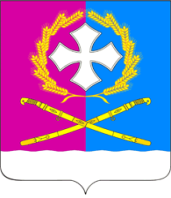 АДМИНИСТРАЦИЯ ВОРОНЕЖСКОГО СЕЛЬСКОГО ПОСЕЛЕНИЯ УСТЬ-ЛАБИНСКОГО РАЙОНА П О С Т А Н О В Л Е Н И Еот 17.07.2017 года						                               № 80станица ВоронежскаяОб утверждении Перечня автомобильных дорог общего пользования местного значения Воронежского сельского поселенияУсть-Лабинского района	В соответствии с пунктом 5 статьи 13 Федерального закона от 08.11.2007 г.  № 257-ФЗ «Об автомобильных дорогах и о дорожной деятельности в Российской Федерации и внесении изменений в отдельные законодательные акты Российской Федерации», Приказом Министерства транспорта Российской Федерации от 07.02.2007 г. № 16 "Об утверждении Правил присвоения автомобильным дорогам идентификационных номеров", руководствуясь Уставом Воронежского сельского поселения Усть-Лабинского района, постановляю:	1. Утвердить перечень автомобильных дорог общего пользования местного значения Воронежского сельского поселения Усть-Лабинского района, согласно приложения. 	2. Постановление администрации Воронежского сельского поселения Усть-Лабинского района от 13.11.2009 г. № 182 «Об утверждении перечня автомобильных дорог общего пользования муниципального значения, находящихся в собственности Воронежского сельского поселения Усть-Лабинского района» считать утратившим силу. 	3. Общему отделу администрации Воронежского сельского поселения Усть-Лабинского района (Шевченко) обнародовать настоящее постановление в установленном порядке и разместить на официальном сайте Воронежского сельского поселения Усть-Лабинского района в сети «Интернет».	4. Контроль за исполнением настоящего постановления возложить на главу Воронежского сельского поселения Усть-Лабинского района В.А.Мацко. 	5. Постановление вступает в силу со дня его подписания.   Глава Воронежскогосельского поселенияУсть-Лабинского района                                                                        В.А.Мацко ПРИЛОЖЕНИЕк постановлению администрации Воронежского сельского поселенияУсть-Лабинского районаот 17.07.2017 года № 80ПЕРЕЧЕНЬ автомобильных дорог общего пользования местного значения Воронежского сельского поселения Усть-Лабинского районаГлава Воронежскогосельского поселенияУсть-Лабинского района                                                                        В.А.Мацко № п/пНаименованиеИдентификационныйномерПротяженность, км.1231автодорога, ул. Базарная03 257 807 6 ОП МП 012,25 2автодорога, ул. Бальбуха03 257 807 6 ОП МП 021,8 3автодорога, пер. Безымянный03 257 807 6 ОП МП 030,4 4автодорога, ул. Вокзальная 03 257 807 6 ОП МП 041,4 5автодорога, пер. Вокзальный 03 257 807 6 ОП МП 050,65 6автодорога, ул. Железнодорожная03 257 807 6 ОП МП 060,75 7автодорога, ул. Восточная03 257 807 6 ОП МП 070,65 8автодорога, ул. Заводская03 257 807 6 ОП МП 082,5 9автодорога, ул. Западная03 257 807 6 ОП МП 090,2 10автодорога, ул. Калинина03 257 807 6 ОП МП 101,6 11автодорога, ул.Карпенко 03 257 807 6 ОП МП 111,35 12автодорога, ул. Кирпичная 03 257 807 6 ОП МП 120,8 13автодорога, пер. Кирпичный03 257 807 6 ОП МП 130,75 14автодорога, ул. Комсомольская03 257 807 6 ОП МП 142,5 15автодорога, пер. Крайний03 257 807 6 ОП МП 150,4 16автодорога, ул. Крайняя03 257 807 6 ОП МП 164,2 17автодорога, ул. Красная03 257 807 6 ОП МП 173,95 18автодорога, ул. Кубанская03 257 807 6 ОП МП 182,65 19автодорога, пер. Кубанский03 257 807 6 ОП МП 190,15 20автодорога, ул. Ленина03 257 807 6 ОП МП 202,55 21автодорога, ул. Мало - Садовая03 257 807 6 ОП МП 210,85 22автодорога, ул. Мира03 257 807 6 ОП МП 221,6 23автодорога, ул. Мичурина03 257 807 6 ОП МП 230,35 24автодорога, пер. Мичурина03 257 807 6 ОП МП 240,2 25автодорога, ул. Молодежная03 257 807 6 ОП МП 250,4 26автодорога, ул. Нагорная03 257 807 6 ОП МП 261 27автодорога, ул. Октябрьская03 257 807 6 ОП МП 271,1 28автодорога, ул. Пионерская 03 257 807 6 ОП МП 281,8 29автодорога, ул. Почтовая03 257 807 6 ОП МП 291,3 30автодорога, ул. Пролетарская03 257 807 6 ОП МП 300,95 31автодорога, пер. Садовый03 257 807 6 ОП МП 310,4 32автодорога, ул. Советская03 257 807 6 ОП МП 322,35 33автодорога, ул. Степная 03 257 807 6 ОП МП 335,0 34автодорога, ул. Узкая 03 257 807 6 ОП МП 341,45 35автодорога, ул. Чапаева03 257 807 6 ОП МП 353,5 36автодорога, ул. Широкая03 257 807 6 ОП МП 361,45 37автодорога, пер. Широкий03 257 807 6 ОП МП 370,4 38автодорога, подъезд к ЖД станции Варилка от ул. Заводской03 257 807 6 ОП МП 380,155 39автодорога, подъезд к ЖД станции Варилка от ул. Садовой03 257 807 6 ОП МП 390,165 40Автодорога, подъезд к ст. Воронежская от западной границы населённого пункта до границы Динского района03 257 807 6 ОП МП 404,99 41автодорога, подъезд к ст. Воронежская от МТФ-3 до ул. Бальбуха 03 257 807 6 ОП МП 410,25 42Автодорога асфальтобетонная ст. Воронежская – граница Динского района (начало – перекресток ул. Бальбуха – граница Динского района) Темрюк – Краснодар - Кропоткин03 257 807 6 ОП МП 422 ОБЩАЯ ПРОТЯЖЕННОСТЬ:ОБЩАЯ ПРОТЯЖЕННОСТЬ:ОБЩАЯ ПРОТЯЖЕННОСТЬ:63,16